Presseinformation»Tod vor Helgoland« von Susanne ZiegertMeßkirch, März 2022Reise ohne Ankunft
Susanne Ziegerts neuer Nordsee-Krimi mit Tatort HelgolandMit »Störtebekers Erben« (2018) und »Tod im Leuchtturm« (2020) hat Susanne Ziegert die Hamburger Kommissarin Friederike von Menkendorf und die Malerin Margo Valeska fest als Ermittlerteam an der Nordsee etabliert. In ihrem neuen Kriminalroman »Tod vor Helgoland« verschlägt der neue Fall ihre Protagonistinnen auf eben diese Hochseeinsel. Eigentlich plant Rike von Menkendorf eine Auszeit auf Helgoland, als sie auf der Fähre beobachtet, wie eine Frau über Bord stürzt. Während die Polizei keinen Ermittlungsbedarf sieht, lässt das Unglück Rike keine Ruhe. Um mehr über die verstorbene Maklerin herauszufinden, schleust sie die Malerin Margo Valeska in ein Kunstprojekt auf der Insel ein. Doch dann verschwinden weitere Personen von der Fähre. Verzweifelt suchen die Ermittlerinnen nach einer Verbindung, bis sie auf eine alte Familiengeschichte aus Wendezeiten stoßen. Der neue Fall für Rike von Menkendorf und Margo Valeska besticht mit einem komplexen Fall, dessen Spannung durch den räumlich beklemmenden Tatort Fähre unterstrichen wird. Das ungewöhnliche Ermittlerinnenduo aus Kommissarin und Malerin wartet mit einem hohen Unterhaltungswert auf.Zum BuchEine Passagierin stürzt von der Helgoland-Fähre in die Nordsee. Kommissarin Rike von Menkendorf, die eine Auszeit plant, beobachtet dabei einen verdächtigen Schatten. Gemeinsam mit Harry Kruss von der Wasserschutzpolizei ermittelt Rike auf der Insel, wo die verschwundene Immobilienmaklerin kaum Freunde hatte. Steckt ihr in Scheidung lebender Ehemann hinter dem Sturz? Oder ging es um illegale Fracht auf dem Schiff? Als es weitere Opfer gibt, suchen die Ermittler nach einer Verbindung.Die AutorinSusanne Ziegert wurde im Erzgebirge geboren und wuchs in Leipzig und Plauen im Vogtland auf. Zwei Tage vor dem Mauerfall floh sie in den Westen, um endlich Paris zu sehen. Nach ihrem Studium in Aix-en-Provence in Südfrankreich arbeitete sie mehrere Jahre in Brüssel und zog dann nach Berlin, wo sie eine Stelle als Reporterin bei der Berliner Morgenpost antrat. Seit 2019 lebt Susanne Ziegert mit ihrem Ehemann und den gemeinsamen Pferden und Eseln in einem alten Bauernhof im Landkreis Cuxhaven und in Berlin. Sie arbeitet als Journalistin für die Neue Zürcher Zeitung am Sonntag. Schreiben war ihr von klein auf ein Bedürfnis. Als Kind verfasste sie Briefe in alle Welt, Tagebücher sowie einen Roman über die Stadt der Liebe. Schon damals träumte sie davon, Schriftstellerin zu werden.Tod vor HelgolandSusanne Ziegert284 SeitenEUR 12,00 [D] / EUR 12,40 [A]ISBN 978-3-8392-0202-9Erscheinungstermin: 9. März 2022Kontaktadresse: Gmeiner-Verlag GmbH Petra AsprionIm Ehnried 588605 MeßkirchTelefon: 07575/2095-153Fax: 07575/2095-29petra.asprion@gmeiner-verlag.dewww.gmeiner-verlag.deCover und Porträtbild zum Download (Verlinkung hinterlegt)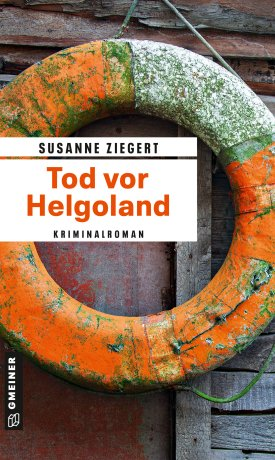 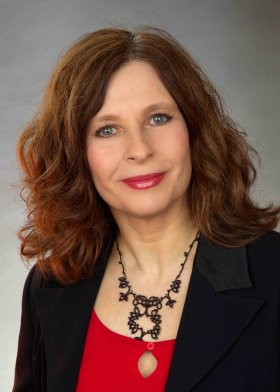 					Bildrechte: privatAnforderung von Rezensionsexemplaren:Susanne Ziegert »Tod vor Helgoland«, ISBN 978-3-8392-0202-9Absender:RedaktionAnsprechpartnerStraßeLand-PLZ OrtTelefon / TelefaxE-Mail